Stories to Live By – The Gospel of LukeLuke 8 – The Four Types of SoilBackground and Context of Luke 8The Story – The Sower and the SoilImplications of the StoryStories to Live By – The Gospel of LukeLuke 8 – The Four Types of Soil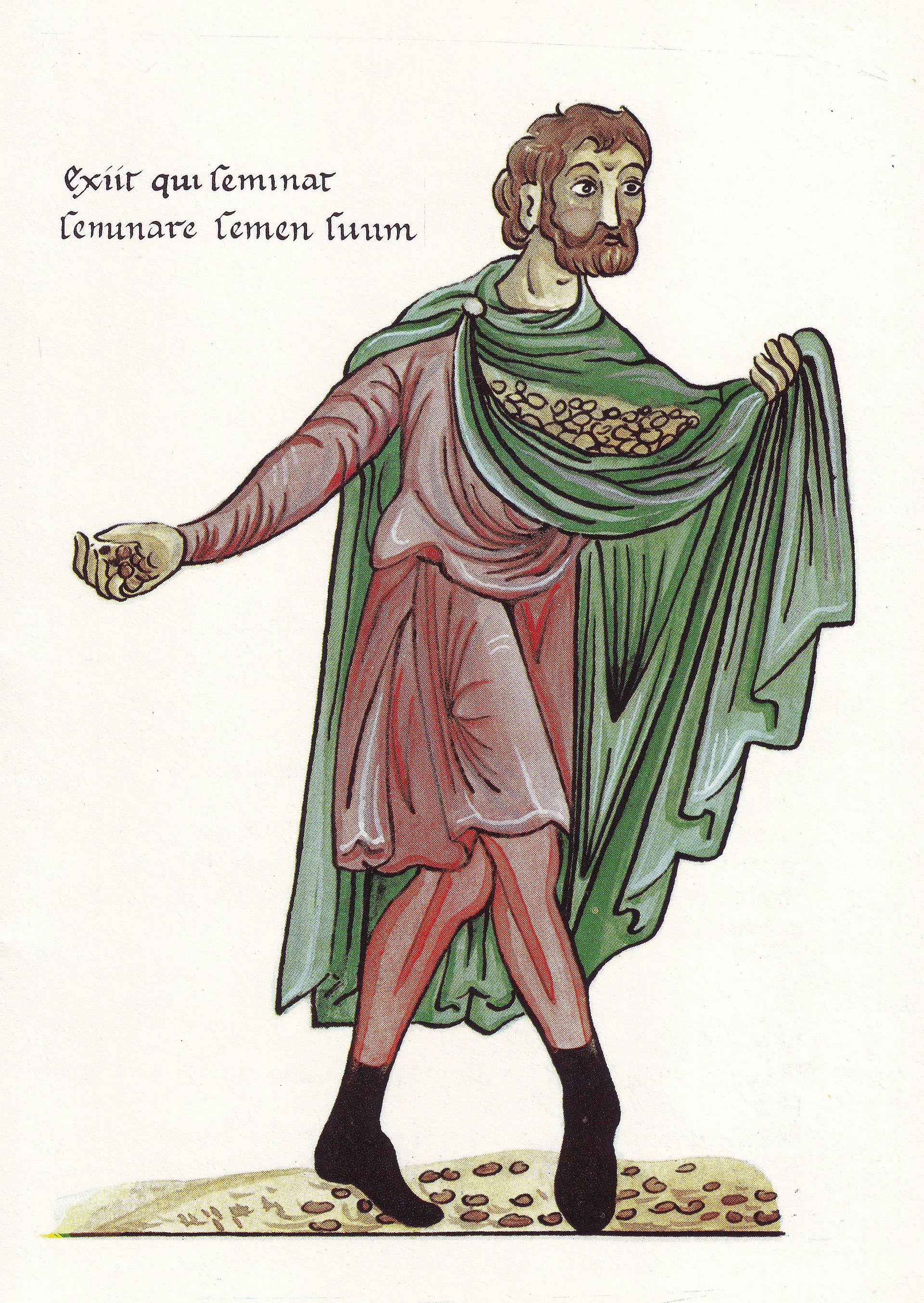 The Sower, 1180 A.D.(Wikimedia Commons, CC-BY-SA 3.0)Discussion:What does a fruitful life look like according to the standard of our world? How is this different for Christians?In what ways is belief in Jesus like a seed? How has this been true in your life?Many Christians relate that they felt “pursued” or “drawn” by God. What has been (or is now) your experience?